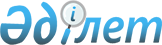 О назначении социальной помощи выпускникам общеобразовательных школ из малообеспеченных семей и оставшимся без попечения родителей, для оплаты обучения в высших учебных заведениях
					
			Утративший силу
			
			
		
					Постановление Акимата Павлодарской области от 14 июня 2004 года N 169/5. Зарегистрировано Департаментом юстиции Павлодарской области 18 июня 2004 года за N 2621. Утратило силу постановлением акимата Павлодарской области от 25 декабря 2009 года N 236/18      Сноска. Утратило силу постановлением акимата Павлодарской области от 25 декабря 2009 года N 236/18.      Сноска. В названии и по всему тексту после слова "заведениях" исключено слово "области" - в соответствии с постановлением акимата Павлодарской области от 19.08.2009 N 167/12.

      Сноска. В названии и по всему тексту слова "Правила назначения", Правилами назначения", "Правилам назначения" заменены соответственно словами "Инструкцию по назначению", "Инструкцией по назначению", "Инструкции по назначению" - в соответствии с постановлением акимата Павлодарской области от 19.08.2009 N 167/12.

      В целях оказания адресной социальной помощи отдельным категориям граждан акимат области ПОСТАНОВЛЯЕТ:

      1. Настоящая Инструкция детализирует порядок предоставления социальной помощи выпускникам общеобразовательных школ из малообеспеченных семей и оставшимся без попечения родителей, для оплаты обучения в высших учебных заведениях.

      Сноска. Пунк 1 в редакции постановления акимата Павлодарской области от 19.08.2009 N 167/12.



      2. Приемным Комиссиям при высших учебных заведениях (по согласованию) до 10 августа соответствующего года представить в управление координации занятости и социальных программ области списки абитуриентов, набравших в сумме при едином национальном тестировании 45 и более баллов и не получивших государственный образовательный грант или кредит (далее - Списки).

      Сноска. Пункт 2 с изменениями, внесенными постановлениями акимата Павлодарской области от 01.08.2005 N 249/6; 09.08.2006 N 226/8; 10.08.2007 N 213/7; 20.08.2008 N 220/8.

      3. Исключен постановлением акимата Павлодарской области от 01.  08.2005 N 249/6. 

      4. Акимам городов и районов:

      создать на местах комиссии по проведению отбора претендентов на получение социальной помощи для оплаты обучения в высших учебных заведениях согласно потребности рынка труда (далее Комиссии по отбору претендентов);

      представить списки претендентов, прошедших отбор на получение социальной помощи для оплаты обучения в высших учебных заведениях, акты обследования социально-бытовых условий их проживания, а также иные необходимые документы, предусмотренные Правилами, в управление координации занятости и социальных программ области до 15 августа соответствующего года.

      Сноска. Пункт 4 с изменениями, внесенными постановлениями акимата Павлодарской области от 01.08.2005 N 249/6; 09.08.2006 N 226/8; 20.08.2008 N 220/8.

      5. Управлению координации занятости и социальных программ области до 19 августа соответствующего года представить на рассмотрение Комиссии необходимые документы, предусмотренные Правилами, с целью назначения социальной помощи для оплаты обучения в высших учебных заведениях.

      Сноска. Пункт 5 с изменениями, внесенными постановлениями акимата Павлодарской области от 01.08.2005 N 249/6; 09.08.2006 N 226/8; 20.08.2008 N 220/8.

      6. Комиссии до 23 августа соответствующего года подготовить и направить в соответствующие высшие учебные заведения окончательные списки получателей указанной социальной помощи.

      Сноска. Пункт 6 с изменениями, внесенными постановлением акимата Павлодарской области от 01.08.2005 N 249/6.

      7. Признать утратившим силу постановление акимата области от 1 апреля 2003 года N 70/4 "О назначении социальной помощи выпускникам общеобразовательных школ из малообеспеченных семей и оставшимся без попечения родителей, для оплаты обучения в высших учебных заведениях" (НГР 1724 от 15 апреля 2003 года).

      8. Контроль за выполнением данного постановления возложить на заместителя акима области Жумабекову Р.М.      Аким области                               К. Нурпеисов

Утверждены              

постановлением акимата области  

от 14 июня 2004 года N 169/5   

"О назначении социальной помощи  

выпускникам общеобразовательных  

школ из малообеспеченных семей   

и оставшимся без попечения     

родителей, для оплаты обучения   

в высших учебных заведениях"  Инструкция

по назначению социальной помощи выпускникам

общеобразовательных школ из малообеспеченных семей и

оставшимся без попечения родителей, для оплаты обучения

высших учебных заведениях

1. Общие положения      1. Настоящие Правила определяют порядок предоставления социальной помощи выпускникам общеобразовательных школ из малообеспеченных семей и оставшимся без попечения родителей, для оплаты обучения в высших учебных заведениях.

2. Условия назначения социальной помощи      Сноска. Раздел 2 с изменениями, внесенными постановлением акимата Павлодарской области от 19.08.2009 года N 167/12.      2. Социальная помощь для оплаты обучения в высших учебных заведениях выпускникам общеобразовательных школ из малообеспеченных семей, средне-душевой доход в которых не превышает установленной по области величины прожиточного минимума (2 квартал соответствующего года), и выпускникам, оставшимся без попечения родителей, (далее - Социальная помощь) назначается на конкурсной основе по решению Комиссии. Акты обследования социально-бытовых условий их проживания составляются один раз при назначении Социальной помощи за весь период обучения в высшем учебном заведении до получения диплома об образовании.

      Сноска.Пункт 2 с изменениями, внесенными постановлением постановлением акимата Павлодарской области от 12.09.2005 N 284/7.

      3. Не допускается назначение Социальной помощи выпускникам общеобразовательных школ из малообеспеченных семей и оставшимся без попечения родителей, набравшим в сумме при едином национальном тестировании менее 45 баллов.

      Сноска. Пункт 3 с изменениями, внесенными постановлениями акимата Павлодарской области от 09.08.2006 N 226/8; 10.08.2007 N 213/7; 20.08.2008 N 220/8.

      Отбор претендентов на получение социальной помощи для оплаты обучения в высших учебных заведениях производится по максимальному количеству набранных баллов. При равенстве баллов преимущественное право имеют обладатели аттестатов об окончании общеобразовательных школ с отличием.

3. Размер Социальной помощи      4. Социальная помощь оказывается ежегодно в размере фактической стоимости обучения в соответствующем учебном заведении.

4. Перечень документов, необходимых для

назначения социальной помощи      5. Лицо, претендующее на получение Социальной помощи, предоставляет в городские и районные отделы занятости и социальных программ следующие документы:

      Сноска. Пункт 5 с изменениями, внесенными постановлением акимата Павлодарской области от 09.08.2006 N 226/8.

      1) заявление по форме согласно приложению 1 к Правилам;

      2) акт обследования социально-бытовых условий проживания выпускника общеобразовательной школы из малообеспеченной семьи и оставшегося без попечения родителей, по форме согласно приложению 2 к Правилам;

      3) справку с места жительства;

      4) справки о заработной плате трудоспособных (работающих) членов семьи или копию трудовой книжки на неработающих (для выпускников общеобразовательных школ из малообеспеченных семей);

      5) копию свидетельства о смерти родителей (для выпускников общеобразовательных школ, оставшихся без попечения родителей);

      6) решение о назначении опекуна (для выпускников общеобразовательных школ, оставшихся без попечения родителей);

      7) трехсторонний договор на оказание образовательных услуг, подписанный акимом города или района, студентом и руководителем высшего учебного заведения по форме согласно приложению 3 к Правилам;

      8) ходатайство акима города или района о необходимости подготовки для региона специалиста данной категории с гарантией его трудоустройства согласно приложению 4 к Правилам;

      9) РНН.

      6. Акты обследования социально-бытовых условий проживания претендентов на Социальную помощь составляют городские и районные отделы занятости и социальных программ.

      Лицо, получившее Социальную помощь на основании решения Комиссии, дополнительно предоставляет в городской или районный отдел занятости и социальных программ:

      номер лицевого счета, открытого в филиале Народного банка по месту жительства;

      трехсторонний договор на оказание образовательных услуг, подписанный тремя сторонами.

      Сноска. Пункт 6 с изменениями, внесенными постановлением акимата Павлодарской области от 09.08.2006 N 226/8.

5. Учет и отчетность      7. После поступления денежных средств на лицевые счета лица, получившие Социальную помощь, обязаны внести полученную сумму за обучение в высшее учебное заведение и представить справку об оплате в городской или районный отдел занятости и социальных программ:

      8. Высшие учебные заведения представляют ежегодно в управление координации занятости и социальных программ области выписки из приказов о переводе и отчислении студентов из малообеспеченных семей, а также оставшихся без попечения родителей, получающих Социальную помощь, на следующий курс.

      Сноска. Пункт 8 с изменениями, внесенными постановлениями  акимата Павлодарской области от 09.08.2006 N 226/8; 20.08.2008 N 220/8.

      9. В случае отчисления из высшего учебного заведения получателя социальной помощи взыскание выплаченной суммы социальной помощи не производится, по результатам учебной сессии два раза в год решением Комиссии право обучения вместо отчисленного студента предоставляется студенту из малообеспеченной семьи и оставшемуся без попечения родителей, обучающемуся в этом же учебном заведении на "хорошо" и "отлично", рекомендованному ректоратом, оплата за обучение указанного студента производится в установленном порядке.

      Сноска. Постановление дополнено пунктом 9 в соответствии с постановлением акимата Павлодарской области от 01.08.2005 N 249/6;  внесены изменения от 19.10.2006 N 283/11.

Приложение 1           

к Инструкции по назначению социальной

помощи выпускникам общеобразовательных

школ из малообеспеченных семей и  

оставшимся без попечения родителей, 

для оплаты обучения в высших    

учебных заведениях         Акиму (города, района)    

от_______________________ 

     ф.и.о           

_________________________,

проживающего по адресу:   

_________________________ 

_________________________ ЗАЯВЛЕНИЕ      Прошу Вас назначить мне социальную помощь для оплаты обучения в

_____________________________________________________________

                   (наименование вуза)

по специальности ____________________________________________,

_____________________________________________________________

выделяемую студентам из малообеспеченных семей и студентам - сиротам.

     Необходимые документы для получения данной социальной помощи прилагаю.Подпись:

дата:

Приложение 2              

к Инструкции по назначению социальной 

помощи выпускникам общеобразовательных

школ из малообеспеченных семей и   

оставшимся без попечения родителей,  

для оплаты обучения в высших     

учебных заведениях           Акт

обследования социально-бытовых условий проживания

выпускника общеобразовательной школы из малообеспеченной

семьи или оставшегося без попечения родителей           от "____" _____________________200__года1. Ф.И.О._____________________________________________________

2. Год рождения ______________________________________________

3. Дом. адрес, телефон________________________________________

4. Состав семьи:______________________________________________

______________________________________________________________

5. Заработная плата, пособия, пенсия членов семьи:____________ 

______________________________________________________________

______________________________________________________________

______________________________________________________________

6. Что имеется в личном пользовании родителей, опекунов 

(движимое, недвижимое имущество, подсобное хозяйство):________

______________________________________________________________

______________________________________________________________

7. Совокупный доход семьи (с указанием дохода на одного человека):

______________________________________________________________

______________________________________________________________

8. Состояние жилищно-бытовых условий: ________________________

______________________________________________________________

9. Сумма оплаты за коммунальные услуги:_______________________

10. Какими льготами пользуется:_______________________________

______________________________________________________________

11. Данные удостоверения личности:____________________________

______________________________________________________________

12. Дополнительные сведения:__________________________________

______________________________________________________________

13. Заключение по акту обследования:__________________________

______________________________________________________________

Подпись проверяющего:_________________________________________Примечание: пункты 5-7 заполняются только для выпускников из малообеспеченных семей.

Приложение 3              

к Инструкции по назначению социальной 

помощи выпускникам общеобразовательных

школ из малообеспеченных семей и   

оставшимся без попечения родителей,  

для оплаты обучения в высших     

учебных заведениях         ДОГОВОР

на оказание образовательных услуг      г. Павлодар                          "____"_________2004 года

__________________________________________________________________ именуемый в дальнейшем "Исполнитель", в лице ректора

___________________________________________________________,

действующий на основании Устава, с одной стороны, и аким города или района, именуемый в дальнейшем "Заказчик", в лице акима______________________________________________________,

действующий на основании Закона Республики Казахстан от 23 января 2001 года "О местном государственном управлении в Республике Казахстан", с другой стороны, заключили настоящий договор на оказание образовательных услуг __________________,именуемому в дальнейшем "Студент".

1. Предмет договора      1. "Исполнитель" принимает на себя обязательства обучения "Студента" по специальности________________________

____________________________________________________________, соответствующей государственному общеобразовательному стандарту образования, утвержденному центральным исполнительным органом в области образования, по очной форме обучения с присвоением ему по окончании полного курса обучения, сдачи государственных экзаменов, защиты дипломного проекта (работы) соответствующей квалификации и выдачей диплома установленного образца о высшем профессиональном образовании.

      2."Заказчик" обязуется осуществлять финансирование обучения "Студента", согласно настоящему договору, за предоставление образовательных услуг для получения высшего профессионального образования.

2. Права и обязанности сторон      3. Обязанности "Исполнителя":

      1) в соответствии с типовыми правилами приема в высшие учебные заведения Республики Казахстан, на основании решения областной комиссии по назначению социальной помощи выпускникам общеобразовательных школ из малообеспеченных семей и оставшимся без попечения родителей, для оплаты обучения в высших учебных заведениях зачислить на конкурсной основе в число студентов вуза гр. _____________________________

      2) ознакомить "Студента" с лицензией вуза на право ведения образовательной деятельности, уставом вуза, правилами внутреннего распорядка, а также другими документами, регулирующими порядок приема и организацию учебно-воспитательного процесса вуза;

      3) обеспечить обучение "Студента" в соответствии с требованиями государственного стандарта образования;

      4) при успешном завершении обучения выдать "Студенту" диплом государственного образца, установленного Министерством образования и науки РК;

      5) ежегодно предоставлять в управление координации занятости и социальных программ области выписку из приказа о переводе студента на следующий курс или об его отчислении.

      Сноска. Пункт 3 с изменениями, внесенными постановлением акимата Павлодарской области от 20.08.2008 N 220/8.

      4. Права "Исполнителя":

      1) "Исполнитель" вправе требовать от "Заказчика" и "Студента" добросовестного и надлежащего исполнения обязательств, взятых на себя в соответствии с настоящим договором;

      2) "Исполнитель" вправе применять к "Студенту" меры дисциплинарного воздействия за невыполнение обязанностей, предусмотренных уставом вуза, правилами внутреннего распорядка и настоящим договором.

      5. Обязанности "Заказчика":

      1) "Заказчик" обязан ежегодно, по мере финансирования, оплачивать стоимость обучения в течение всего срока обучения "Студента" путем перечисления бюджетных средств на его расчетный счет;

      2) "Заказчик" обязан предоставить "Студенту" место для прохождения практики по согласованию с "Исполнителем" и трудоустроить "Студента" после окончания вуза.

      6. Права "Заказчика":

      "Заказчик" вправе требовать от "Исполнителя" и "Студента" добросовестного и надлежащего исполнения обязанностей, взятых на себя в соответствии с настоящим Договором.

      7. Обязанности "Студента":

      1) овладеть знаниями, умениями и практическими навыками в полном объеме государственных общеобразовательных стандартов образования;

      2) выполнять учебную программу в соответствии с учебным планом и графиком вуза;

      3) соблюдать правила внутреннего распорядка, выполнять другие требования, предусмотренные уставом вуза;

      4) бережно относиться к учебному инвентарю и информационным ресурсам вуза;

      5) уважительно и корректно относиться к преподавателям, сотрудникам и студентам вуза;

      6) в случае пропуска обязательных занятий по болезни и иной уважительной причине предоставлять вузу официальные оправдательные документы;

      7) по окончании университета отработать не менее трех лет по полученной квалификации по месту персонального распределения;

      8) возместить в течение месяца в бюджет города или района все денежные средства, затраченные на подготовку "Студента", в случае невыполнения обязательств, указанных в пункте 7) настоящего договора.

      Сноска Пункт 7 с изменениями, внесенными постановлением акимата Павлодарской области от 19.08.2009 года N 167/12.



      8. Права "Студента":

      1) получать дополнительные услуги за дополнительную оплату;

      2) бесплатно пользоваться фондом учебной, учебно-методической и научной литературы на базе библиотеки и читального зала вуза в порядке, предусмотренном уставом вуза;

      3) свободно выражать собственные мнения и убеждения;

      4) требовать к себе уважительного отношения;

      5) требовать от "Исполнителя" добросовестного и надлежащего исполнения взятых на себя обязательств в соответствии с настоящим договором.

3. Стоимость услуг и порядок расчетов      9. Договорная цена устанавливается на каждый год обучения, зависит от плановых затрат, индексации цен, налогового законодательства РК, изменения условий подготовки специалистов.

      10. На 2004/2005 учебный год оплата установлена в размере ________________________________________________ тенге.

      11. В последующие годы размер оплаты за оказываемые ежегодные образовательные услуги устанавливается "Исполнителем" и доводится "Заказчику" к 1 августа текущего года.

4. Порядок разрешения споров      12. Все споры, возникающие из настоящего договора или по поводу настоящего договора, разрешаются с согласия сторон.

      13. В случае, если стороны не достигнут между собой согласия, спор разрешается на основании законодательства Республики Казахстан.

5. Форс-мажорные обстоятельства      14. Стороны освобождаются от ответственности за частичное или полное неисполнение обязательств по настоящему договору, если это явилось следствием непреодолимых обстоятельств, возникших после заключения договора в результате событий чрезвычайного характера, которые стороны не могли предвидеть или предотвратить разумными мерами. В этом случае срок исполнения обязательств по настоящему договору отодвигается соразмерно времени, в течение которого действовали подобные обстоятельства.

      15. К обстоятельствам непреодолимой силы относятся такие события, как пожар, землетрясение, наводнение, аварийные ситуации, а также забастовки, военные действия любого характера, препятствующие выполнению условий настоящего договора.

6. Срок действия договора      16.Настоящий договор вступает в силу с момента его подписания сторонами и действует до момента исполнения ими своих обязательств.

      Начало действия договора 1 сентября 200_ года.

      Окончание действия договора 31 августа 200_года.

7. Юридические адреса и банковские реквизиты сторон"Исполнитель": ______________________________________________

Ректор_______________________________________________________

М.П.

"Заказчик":__________________________________________________

Аким города или района_______________________________________

М.П.

"Студент"

____________________________________________________________

               (Ф.И.О., адрес студента)

Приложение 4           

к Инструкции по назначению социальной

помощи выпускникам общеобразовательных

школ из малообеспеченных семей и  

оставшимся без попечения родителей, 

для оплаты обучения в высших     

учебных заведениях         Председателю         

областной комиссии по назначению

социальной помощи выпускникам 

общеобразовательных школ из   

малообеспеченных семей и оставшимся

без попечения родителей, для  

оплаты обучения в высших    

учебных заведениях      ХОДАТАЙСТВО     Аким _______________________ходатайствует о необходимости

               города (района)

выделения социальной помощи _________________________________

____________________________________________________________,

                             (ф.и.о)

проживающему_________________________________________________

_____________________________________________________________

                       (адрес)

для оплаты обучения в высшем учебном заведении_______________

_____________________________________________________________

по специальности ___________________________________________,

относящемуся к категории ___________________________________,

                         (сирота, малообеспеченная семья)

в связи с потребностью в специалистах данного профиля для региона.

     Последующее трудоустройство гарантирую.     Аким города (района)                      _____________

                                                   подпись 

Приложение 1          

к постановлению акимата области 

от 14 июня 2004 года N 169/5  

"О назначении социальной помощи 

выпускникам общеобразовательных 

школ из малообеспеченных семей  

и оставшимся без попечения    

родителей, для оплаты обучения  

в высших учебных заведениях" Состав

областной комиссии по назначению социальной помощи

выпускникам общеобразовательных школ из малообеспеченных

семей и оставшимся без попечения родителей, для оплаты

обучения в высших учебных заведениях      Сноска. Приложение 1 с изменениями, внесенными постановлениями акимата Павлодарской области от 09.08.2006 N 226/8; 20.08.2008 N 220/8.

Утверждено          

постановлением акимата области 

от 14 июня 2004 г. N 169/5    

"О назначении социальной помощи  

выпускникам общеобразовательных школ

из малообеспеченных семей и оставшимся

без попечения родителей, для    

оплаты обучения в высших     

учебных заведениях"        Положение

областной комиссии по назначению социальной помощи

выпускникам общеобразовательных школ из малообеспеченных 

семей и оставшимся без попечения родителей, для оплаты

обучения в высших учебных заведениях

1. Общие положения       1. Комиссия осуществляет свою деятельность в соответствии с Конституцией Республики Казахстан, законами Республики Казахстан, актами Президента и Правительства Республики Казахстан, актами акимата и акима области, иными нормативными правовыми актами Республики Казахстан, а также настоящим Положением.

      2. Комиссия является постоянно действующим органом и создана в целях проведения конкурса и отбора выпускников общеобразовательных школ из малообеспеченных семей и оставшихся без попечения родителей, для назначения им социальной помощи для оплаты обучения в высших учебных заведениях.

2. Задачи и функции Комиссии      3. Основными задачами Комиссии являются:

      1) рассмотрение документов выпускников общеобразовательных школ из малообеспеченных семей и оставшихся без попечения родителей, претендующих на получение социальной помощи для оплаты обучения в высших учебных заведениях;

      2) проведение по документам, представленным управлением координации занятости и социальных программ области, отбора выпускников общеобразовательных школ из малообеспеченных семей и оставшихся без попечения родителей, в целях назначения им социальной помощи для оплаты обучения в высших учебных заведениях.

      Сноска. Пункт 3 с изменениями, внесенными постановлениями акимата Павлодарской области от 09.08.2006 N 226/8; 20.08.2008 N 220/8.

      4. По результатам проведенного конкурса Комиссия направляет документы в городские и районные отделы занятости и социальных программ для назначения социальной помощи выпускникам общеобразовательных школ из малообеспеченных семей и оставшимся без попечения родителей, для оплаты обучения в высших учебных заведениях.

      Сноска. Пункт 4 с изменениями, внесенными постановлением акимата Павлодарской области от 09.08.2006 N 226/8.

      5. Комиссия в соответствии с основными задачами выполняет следующие функции:

      1) проверяет правильность документов, представленных на рассмотрение;

      2) определяет выпускников общеобразовательных школ из малообеспеченных семей и оставшихся без попечения родителей, которые будут получать социальную помощь для оплаты обучения в высших учебных заведения области;

      3) определяет объем денежных средств на выплату социальной помощи выпускникам общеобразовательных школ из малообеспеченных семей и оставшимся без попечения родителей, для оплаты обучения в высших учебных заведениях.

3. Права Комиссии      6. Комиссия вправе требовать от студента добросовестного отношения к учебе, своевременной сдачи сессий.

      7. При недобросовестном исполнении указанных требований Комиссия вправе лишить студента данной социальной помощи при наличии подтверждающих документов.

4. Организация деятельности Комиссии      8. Комиссия в соответствии со своими задачами и функциями рассматривает вопросы и принимает решения на заседаниях, проводимых по мере надобности.

      9. Решения Комиссии принимаются большинством голосов путем открытого голосования и считаются принятыми, если за них проголосовало больше половины от общего числа членов Комиссии.

      В случае равенства голосов решающим является голос председателя.

      10. Решения Комиссии подписываются всеми членами Комиссии.
					© 2012. РГП на ПХВ «Институт законодательства и правовой информации Республики Казахстан» Министерства юстиции Республики Казахстан
				Жумабекова Рысты Маговьяновна- заместитель акима области,

председательЧлены комиссии:Члены комиссии:Баймухамбетова Зиннат Козыбаевна- депутат областного маслихата (по согласованию);Давдрикова Галина Семеновна- заместитель начальника департамента финансов областиЖасылгусова Шолпан Аусагитовна- депутат областного маслихата (по согласованию)Казакова Людмила Федоровна- заместитель начальника департамента здравоохранения областиМарданова Айгуль Камзиновна- исполняющая обязанности директора департамента образования области, членом КомиссииПфейфер Нелли Эмилевна- проректор по научной работе и международным связям Павлодарского государственного университета имени С.Торайгырова (по согласованию)Стрелковский Владимир Анатольевич- председатель областного совета профсоюзов (по согласованию)Тапбергенов Тимур Салаватович- директор филиала Семипалатинской медицинской академии (по согласованию)Берковский Владимир Александрович- начальник управления координации занятости и социальных программ области, член КомиссииШеломенцева Валентина Павловна- проректор по учебной работе Павлодарского государственного  педагогического института (по согласованию)Проказова Татьяна Викторовна- начальник отдела управления координации занятости и социальных программ области, секретарь КомиссииТышимханова Дыбыс Сартаевна- проректор по учебно-методической работе Павлодарского государственного педагогического института (по согласованию), член Комиссии.